Projet (Plan) de travail Stage de haut niveau(Cet imprimé doit être rempli par les enseignants de grade Professeur- MCA et MCB)Nom :………………………………………………………………………………………………………..Prénom :…………………………………………………………………………………………………….Date de naissance : né(e) le ………………………………………………………………………………...Lieu de naissance :……………………………………………………………………………….................Grade :……………………………………………………………………………… Statut (rayer la mention inutile) : Enseignant(e)                                                    Doctorant(e)Faculté de rattachement : Durée demandée du stage :………………………………………………………………………. ……….Période prévue du stage demandé : du :……… ………………au……………………………………….Destination (Ville d’accueil) : …………………………………………….. Pays d’accueil :………………….………………………..Etablissement d’accueil :…………………………………………………………………………………… Laboratoire d’accueil :…………………………………………. ………………………….....................	…………………………………………………………………………………………Objectifs du stage (stage de documentation exclus)	……………………………………………………………………………………………..           	.......................................................................................................................................		.......................................................................................................................................	Moyens à mettre en œuvre pour réaliser les objectifs :	…………………………………………………………………………………………………………………………………………………………………………………………                                   ..…………………………………………………………………………………………..Impacts attendus du stage : (Publication d’articles-autres)	………………………………………………………………………………………….	………………………………………………………………………………………….	………………………………………………………………………………………….   	………………………………………………………………………………………….   Signature du demandeur (resse)                                       Avis et Visa du Président du Conseil Scientifique الجمهورية الجزائرية الديمقراطية الشعبيةRépublique Algérienne Démocratique et Populaire   Ministère de l'Enseignement Supérieur et de la Recherche ScientifiqueMinistère de l'Enseignement Supérieur et de la Recherche Scientifiqueوزارة التعليم العالي و البحث العلميUniversité Mustapha Stambouli de Mascara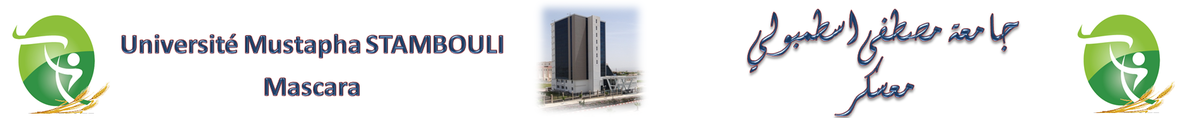 جامعة مصطفى اسطنبولي معسكرVice Rectorat des Relations Extérieures, de la Coopération, de l’Animation, de la Communication et des Manifestations Scientifiquesنيابة مديرية العلاقات الخارجية والتعاون والتنشيط والاتصال والتظاهرات العلمية